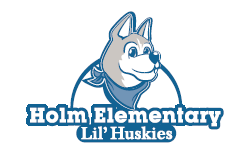 Holm Elementary SchoolFifth Grade Supply List2018-20192 packages of Loose Leaf Paper2 One subject Spiral Notebooks (Wide Ruled)2 composition books3 plastic pocket folders1 box of 12 colored pencils1 Highlighter24 #2 Pencils1 Glue Stick  Pointed Scissors1 container of antibacterial wipes for surfaces (Clorox or Lysol)3 pack of Kleenex (Last Name A-M)1 bottle of hand sanitizer (Last Name N-Z)1 pencil pouch or box1 pair inexpensive earbuds/headphonesEscuela Primaria HolmLista de Útiles Escolares para Quinto Grado2018-20192 paquetes de hojas sueltas2 cuadernos de espiral para una materia (de renglones anchos)2 cuadernos de redacción3 carpetas de plástico con bolsillo1 caja de 12 lápices de colores1 fluorescente24 lápices #21 barra de pegamentoTijeras con punta1 bote de toallas desinfectantes para superficies (Lysol o Clorox)3 cajas de Kleenex (Apellidos A-M)1 botella de desinfectante de manos (Apellidos N-Z)1 bolsa o estuche para lápices1 par de auriculares, económico or de bajo costo